附件2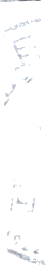 南江县妇幼保健院营养食堂点菜单注：本菜单在承包期间可以根据实际情况进行调整，调整菜品价格按照（市场价*下浮比例）定价。菜品单位单价菜品单位单价早餐系列早餐系列早餐系列魔芋烧鸭份30肉包个2红烧肥肠份45馒头个1干锅排骨份55花卷个1.5香辣凤爪份35八宝粥每人2毛血旺份55菜叶粥每人2冒菜份30南瓜粥每人2干锅土豆片份15豆浆每人1营养鱼系列营养鱼系列营养鱼系列银耳汤每人1清炖角角鱼(小份)份45荷包蛋枚2清炖角角鱼(大份)份60卤鸡蛋枚2酸菜鱼份35炸酱面1两6老豆腐炖鲢鱼份38米线1两6萝卜丝鲷角汤份35酸辣粉1两6红烧鲤鱼份28牛肉面1两6太安鱼(小份)份35肥肠面1两7太安鱼(大份)份45营养炖菜蒸菜系列营养炖菜蒸菜系列营养炖菜蒸菜系列黄焖鱼份30清炖土鸡份45素菜系列素菜系列素菜系列清汤丸子份25炝炒莲白菜份10清炖排骨份45手撕白菜份10清炖猪蹄份40蒜蓉油麦菜份10游补乌鸡汤份40青椒土豆丝份10虫草花乳鸽汤份55酸辣土豆丝份12烧白份25素炒黄瓜份10粉蒸肉份25清炒西蓝花份15粉蒸排骨份28虎皮青椒份15蒸土鸡蛋份10干煸四季豆份15萝卜炖牛肉(小份)份40酸辣苕皮份18萝卜炖牛肉(大份)份55干煸苦瓜份15清炖羊肉(小份)份60时令素菜份12清炖羊肉(大份)份80黄瓜皮蛋汤份10炒菜系列炒菜系列炒菜系列西红柿煎蛋汤份12辣子鸡份28紫菜蛋花汤份10青笋烩肚条份35酸菜粉丝团份10回锅肉份25小白菜豆腐汤份10蒜薹肉丝份28月子营养餐系列月子营养餐系列月子营养餐系列干锅肥肠份45当归煨土鸡份45肝腰合炒份35老豆腐炖鲫鱼份35酸辣鸡杂份28鲜肉丸子汤份25大蒜烧鲢鱼份35红枣煨乳鸽份55小炒肉份25盐水煮鸭蛋份30小炒牛肉份45炖腊猪蹄份55盐煎肉份28沙参炖老母鸡份55京酱肉丝(小份)份20红糖醪糟蒸水鸡蛋份30京酱肉丝(大份)份28白芍西蓝花份20干锅鸡份45时令蔬菜份15水煮肉片份35